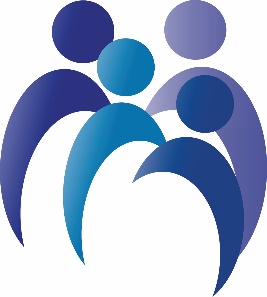 National Standards for Family and Consumer Sciences Education
Copyright © 2017
Developed by National Association of State Administrators of Family and Consumer Sciences (NASAFACS)National Standards for Family and Consumer Sciences Education
Copyright © 2017
Developed by National Association of State Administrators of Family and Consumer Sciences (NASAFACS)National Standards for Family and Consumer Sciences Education
Copyright © 2017
Developed by National Association of State Administrators of Family and Consumer Sciences (NASAFACS)National Standards for Family and Consumer Sciences Education
Copyright © 2017
Developed by National Association of State Administrators of Family and Consumer Sciences (NASAFACS)Area of Study 11.0Area of Study 11.0Area of Study 11.0Area of Study 11.0Housing and Interior Design Housing and Interior Design Housing and Interior Design Housing and Interior Design Usage GuidelinesFamily and Consumer Sciences National Standards are outcomes; that is, expectations of what students should know and be able to do upon completion of a sequence of courses in a defined pathway/program of study. As state or local curriculum is developed, the national standards should be utilized as indicators of student achievement at the end of the pathway/program of study. Benchmarks should be developed at the state or local level for student achievement in earlier courses. The standards are groups by Areas of Study, NOT by courses or course sequences. It is expected that content knowledge and skills from multiple Areas of Study would be utilized when building courses and course sequences for related Career Pathways for state or local uses. For example, standards from Area 1-Career, Community and Life Connections, Area 12-Human Development, and Area 13-Interpersonal Relationships might be incorporated into an Interior Design course sequence.Usage GuidelinesFamily and Consumer Sciences National Standards are outcomes; that is, expectations of what students should know and be able to do upon completion of a sequence of courses in a defined pathway/program of study. As state or local curriculum is developed, the national standards should be utilized as indicators of student achievement at the end of the pathway/program of study. Benchmarks should be developed at the state or local level for student achievement in earlier courses. The standards are groups by Areas of Study, NOT by courses or course sequences. It is expected that content knowledge and skills from multiple Areas of Study would be utilized when building courses and course sequences for related Career Pathways for state or local uses. For example, standards from Area 1-Career, Community and Life Connections, Area 12-Human Development, and Area 13-Interpersonal Relationships might be incorporated into an Interior Design course sequence.Usage GuidelinesFamily and Consumer Sciences National Standards are outcomes; that is, expectations of what students should know and be able to do upon completion of a sequence of courses in a defined pathway/program of study. As state or local curriculum is developed, the national standards should be utilized as indicators of student achievement at the end of the pathway/program of study. Benchmarks should be developed at the state or local level for student achievement in earlier courses. The standards are groups by Areas of Study, NOT by courses or course sequences. It is expected that content knowledge and skills from multiple Areas of Study would be utilized when building courses and course sequences for related Career Pathways for state or local uses. For example, standards from Area 1-Career, Community and Life Connections, Area 12-Human Development, and Area 13-Interpersonal Relationships might be incorporated into an Interior Design course sequence.Usage GuidelinesFamily and Consumer Sciences National Standards are outcomes; that is, expectations of what students should know and be able to do upon completion of a sequence of courses in a defined pathway/program of study. As state or local curriculum is developed, the national standards should be utilized as indicators of student achievement at the end of the pathway/program of study. Benchmarks should be developed at the state or local level for student achievement in earlier courses. The standards are groups by Areas of Study, NOT by courses or course sequences. It is expected that content knowledge and skills from multiple Areas of Study would be utilized when building courses and course sequences for related Career Pathways for state or local uses. For example, standards from Area 1-Career, Community and Life Connections, Area 12-Human Development, and Area 13-Interpersonal Relationships might be incorporated into an Interior Design course sequence.Comprehensive Standard
Integrate knowledge, skills, and practices required for careers in housing and interior design.Comprehensive Standard
Integrate knowledge, skills, and practices required for careers in housing and interior design.Comprehensive Standard
Integrate knowledge, skills, and practices required for careers in housing and interior design.Comprehensive Standard
Integrate knowledge, skills, and practices required for careers in housing and interior design.Content StandardsContent StandardsCompetenciesCompetencies11.1Analyze career paths within the housing, interior design, and furnishings industries.11.1.1Explain the roles and functions of individuals engaged in housing and interior design careers.11.1Analyze career paths within the housing, interior design, and furnishings industries.11.1.2Analyze career paths and opportunities for employment and entrepreneurial endeavors.11.1Analyze career paths within the housing, interior design, and furnishings industries.11.1.3Summarize education, training, and credentialing requirements and opportunities for career paths in housing and interior design.11.1Analyze career paths within the housing, interior design, and furnishings industries.11.1.4Analyze the value of interior design to individuals, families, and society including the financial benefits and the impact of housing and interior design careers on individual/family, local, state, national, and global economies.11.1Analyze career paths within the housing, interior design, and furnishings industries.11.1.5Create an employment portfolio to communicate housing and interior design careers knowledge and skills.11.1Analyze career paths within the housing, interior design, and furnishings industries.11.1.6Analyze the role of professional organizations in housing and interior design professions.11.1Analyze career paths within the housing, interior design, and furnishings industries.11.1.7Analyze the attitudes, traits, and values of professional responsibility, accountability and effectiveness required for careers in housing and interior design.11.2Evaluate housing and design concepts and theories, including sustainability and universal design, in relation to available resources and options.11.2.1Evaluate the use of elements and principles of design in housing and commercial and residential interiors.11.2Evaluate housing and design concepts and theories, including sustainability and universal design, in relation to available resources and options.11.2.2Analyze the psychological impact that the principles and elements of design have on the individual.11.2Evaluate housing and design concepts and theories, including sustainability and universal design, in relation to available resources and options.11.2.3Analyze the effects that the principles and elements of design have on aesthetics and function.11.2Evaluate housing and design concepts and theories, including sustainability and universal design, in relation to available resources and options.11.2.4Apply principles of human behavior, ergonomics, and anthropometrics to the design of housing, interiors, and furnishings.11.3Apply residential and commercial interior design knowledge, skills and processes to meet specific design needs.11.3.1 Analyze product information, including but not limited to floor coverings, wall coverings, textiles, window treatments, furniture, lighting fixtures, kitchen and bath fixtures and equipment.11.3Apply residential and commercial interior design knowledge, skills and processes to meet specific design needs.11.3.2Evaluate manufacturers, products, and materials considering building codes and regulations, environmental protection, care and maintenance, and safety issues.11.3Apply residential and commercial interior design knowledge, skills and processes to meet specific design needs.11.3.3Demonstrate measuring, estimating, ordering, purchasing, pricing, and repurposing skills.11.3Apply residential and commercial interior design knowledge, skills and processes to meet specific design needs.11.3.4Appraise various interior furnishings, finishes, fixtures, appliances, and equipment to provide cost and quality choices for clients.11.3Apply residential and commercial interior design knowledge, skills and processes to meet specific design needs.11.3.5Examine the impact of housing, interiors, and furnishings on the health, safety, and welfare of the public.11.3Apply residential and commercial interior design knowledge, skills and processes to meet specific design needs.11.3.6Demonstrate design processes such as determining the scope of the project, programming, research, concept development, schematic design, design drawing, and design development and presentation.11.4Demonstrate design, construction document reading, and space planning skills required for the housing, interior design and furnishings industries.11.4.1Interpret information provided on design, construction, and other industry-related interior design documents.11.4Demonstrate design, construction document reading, and space planning skills required for the housing, interior design and furnishings industries.11.4.2Evaluate floor plans for efficiency and safety in areas including but not limited to zones; traffic patterns; storage; and electrical, plumbing, ventilation, and thermal systems.11.4Demonstrate design, construction document reading, and space planning skills required for the housing, interior design and furnishings industries.11.4.3 Draft an interior space to scale using architecture symbols.11.4Demonstrate design, construction document reading, and space planning skills required for the housing, interior design and furnishings industries.11.4.4Arrange furniture placement with reference to principles of design, traffic flow, activity, and existing architectural features.11.4Demonstrate design, construction document reading, and space planning skills required for the housing, interior design and furnishings industries.11.4.5Apply building codes, universal design guidelines, and regulations in space planning and arrangement of furniture and furnishings.11.4Demonstrate design, construction document reading, and space planning skills required for the housing, interior design and furnishings industries.11.4.6Demonstrate graphic communication skills (CAD, PowerPoint, sketching).11.5Analyze design and development of architecture, interiors, and furnishings through the ages.11.5.1Describe features of furnishings that are characteristic of various historical periods.11.5Analyze design and development of architecture, interiors, and furnishings through the ages.11.5.2Explain societal and technological trends on periods of architecture and interior design through the ages.11.5Analyze design and development of architecture, interiors, and furnishings through the ages.11.5.3Illustrate the development of architectural styles throughout history.11.5Analyze design and development of architecture, interiors, and furnishings through the ages.11.5.4Compare and contrast historical architectural details to current housing and interior design trends.11.5Analyze design and development of architecture, interiors, and furnishings through the ages.11.5.5Predict future design and development trends in architecture, interiors, and furnishings.11.6Evaluate client's needs, goals, and resources in creating design plans for housing and residential and commercial interiors.11.6.1Assess financial resources needed to improve interior space.11.6Evaluate client's needs, goals, and resources in creating design plans for housing and residential and commercial interiors.11.6.2Assess client's community, family, and financial resources needed to achieve housing and interior design goals.11.6Evaluate client's needs, goals, and resources in creating design plans for housing and residential and commercial interiors.11.6.3Assess a variety of available resources for housing and interior design, such as evidence based design that accounts for human factors and issues of human behavior.11.6Evaluate client's needs, goals, and resources in creating design plans for housing and residential and commercial interiors.11.6.4Critique design plans to address client's needs, goals and resources.11.6Evaluate client's needs, goals, and resources in creating design plans for housing and residential and commercial interiors.11.6.5Justify design solutions relative to client needs, including diversity and cultural needs, and the design process.11.7Apply design knowledge, skills, processes, and theories and oral, written, and visual presentation skills to communicate design ideas.11.7.1Select appropriate studio tools.11.7Apply design knowledge, skills, processes, and theories and oral, written, and visual presentation skills to communicate design ideas.11.7.2Prepare sketches, elevations, perspectives, and renderings using appropriate media.11.7Apply design knowledge, skills, processes, and theories and oral, written, and visual presentation skills to communicate design ideas.11.7.3Prepare visual presentations including legends, keys, and schedules.11.7Apply design knowledge, skills, processes, and theories and oral, written, and visual presentation skills to communicate design ideas.11.7.4Utilize a variety of presentation media including drawings, photography, video, computer, and software for client presentations.11.7Apply design knowledge, skills, processes, and theories and oral, written, and visual presentation skills to communicate design ideas.11.7.5Utilize applicable building codes and universal design regulations and guidelines in space planning.11.7Apply design knowledge, skills, processes, and theories and oral, written, and visual presentation skills to communicate design ideas.11.7.6Create floor plans using architectural drafting skills and computer aided design software.11.8Analyze professional practices and procedures for business profitability and career success, and the role of ethics in the housing, interiors and furnishings industries.11.8.1Examine legislation, regulations, and public policy that affect residential and commercial interior design as well as the housing and furnishings industries.11.8Analyze professional practices and procedures for business profitability and career success, and the role of ethics in the housing, interiors and furnishings industries.11.8.2Analyze personal and employer responsibilities and liabilities regarding industry related safety, security, and environmental factors.11.8Analyze professional practices and procedures for business profitability and career success, and the role of ethics in the housing, interiors and furnishings industries.11.8.3Describe security and inventory control strategies, laws and regulations, and worksite policies and procedures that affect loss prevention and profit.11.8Analyze professional practices and procedures for business profitability and career success, and the role of ethics in the housing, interiors and furnishings industries.11.8.4Demonstrate procedures for reporting and handling accidents, safety, and security incidents.11.8Analyze professional practices and procedures for business profitability and career success, and the role of ethics in the housing, interiors and furnishings industries.11.8.5Apply procedures for maintaining inventory control and loss prevention, including cash and credit transactions.11.8Analyze professional practices and procedures for business profitability and career success, and the role of ethics in the housing, interiors and furnishings industries.11.8.6Analyze operational costs such as mark ups, mark downs, cash flow, and other factors affecting profit.11.8Analyze professional practices and procedures for business profitability and career success, and the role of ethics in the housing, interiors and furnishings industries.11.8.7Demonstrate knowledge of the arts, of various resources, and of cultural impact upon design industries.11.8Analyze professional practices and procedures for business profitability and career success, and the role of ethics in the housing, interiors and furnishings industries.11.8.8Demonstrate knowledge of multi-disciplinary collaboration and consensus building skills needed in practice.11.9Develop a global view to weigh design decisions with the parameters of sustainability and socioeconomic and cultural contexts within the housing, interior design, and furnishings industries.11.9.1Demonstrate knowledge and skills to incorporate recycle and redesign principles.